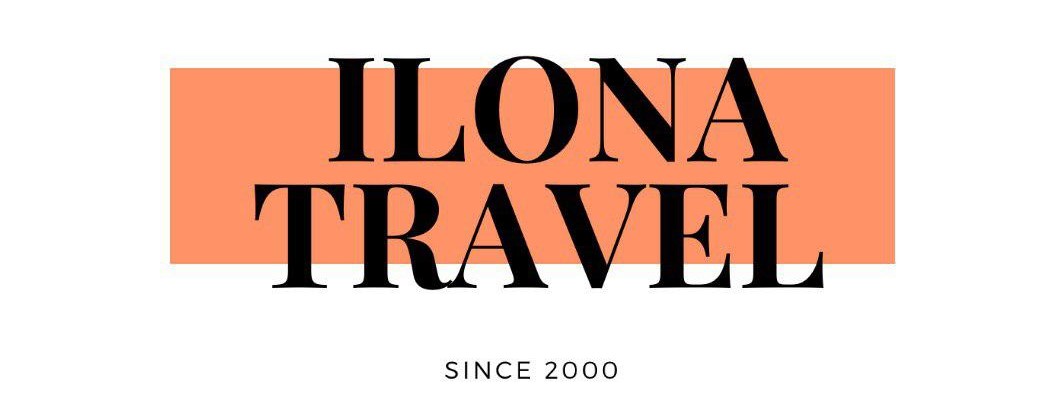 « ONLY LVIV-Vip» TOUR PROGRAM3nights/4days1 Day	  Meeting at Lviv airport. Transfer to the hotel.2 Day	  Breakfast. Lviv city tour (3 hours).3 Day	Breakfast. After breakfast in your hotel, you have a free time for sightseeing  and shopping. If you wish, you can get extra excurtions.4 Day	  Breakfast. Transfer to the airport.* We can also offer you a price list of other hotels in Lviv which are not included in our list.Services included in the price:			 Services not included in the price:• Transfer services					• Flight ticket•  Breakfast						• Lunch and dinner• Guidance servicesHOTEL*PRICE FOR 1 PERSON  PRICE FOR 1 PERSON  PRICE FOR 1 PERSON  PRICE FOR 1 PERSON  HOTEL*2 – 3 persons4 – 7 persons 8 - 15 persons 16 - 25 personsSWISS HOTEL 4*225 €207 €200 €193 €ASTORIA 4*260 €242 €238 €228 €ATLAS DELUXE  4*260 €242 €238 €228 €CITADEL INN 5*298€280€275€265€GRAND HOTEL\ LEOPOLIS \ BANK HOTELon requeston requeston requeston request